ПОСТІЙНА КОМІСІЯ З ПИТАНЬ ЖИТЛОВО-КОМУНАЛЬНОГО ГОСПОДАРСТВА, ЕКОЛОГІЇ ТА НАДЗВИЧАЙНИХ СИТУАЦІЙ __________________№_________________на №________________от_______________ПРОТОКОЛзасідання постійної комісії02 грудня 2019 року, 16:00Кабінет № 307 (пл. Думська, 1)ПРИСУТНІ:Голова комісії – Іваницький О.В.Секретар комісії – Орлов О.В.Члени комісії: Наконечна А.Л., Стась Е.П.Еремиця Олексій Миколайович – депутат Одеської міської ради VII скликання.Котляр Андрій Іванович – заступник Одеського міського голови.Дацюк Валентина Миколаївна – в. о. директора департаменту екології та розвитку рекреаційних зон Одеської міської ради.Жилкіна Тетяна Павлівна – заступник директора юридичного департаменту Одеської міської ради.Кузнєцов Віктор Володимирович – директор департаменту муніципальної безпеки Одеської міської ради.Пятаєва Олена Василівна – заступник директора департаменту міського господарства Одеської міської ради.Павільіаніті-Карпову Денис Вячеславович – в о. начальника Одеської філії ДП «Адміністрація морських портів України».Ткаченко Володимир Володимирович – заступник директора по капітальному будівництву філії «Інфоксводоканал» ТОВ «Інфокс».Кожухова Олена Олександрівна – начальник виробничо-технічного відділу філії «Інфоксводоканал» ТОВ «Інфокс».Крицький Олександр Іванович – заступник начальника Головного управління з реагування на надзвичайні ситуації та застосування сил ДСНС України в Одеській області.Помічники депутатів Одеської міської ради, представники громадськості та ЗМІ. ПОРЯДОК ДЕННИЙ1.	Про аварійну подію що сталась в ніч на 22.11.2018р. з нафтоналивним плавбункеровщиком «Delfi» та дії направлені на ліквідацію наслідків забруднення акваторії.2.	Про розгляд проекту рішення «Про затвердження Положення про департамент екології та розвитку рекреаційних зон Одеської міської ради у новій редакції».3.	Питання департаменту міського господарства Одеської міської ради:3.1.	Про розгляд проекту рішення «Про залишення гуртожитку, розташованого за адресою: м. Одеса, вул. Дальницька, 13, у статусі «гуртожиток» та надання дозволу на приватизацію його приміщень».3.2.	Про розгляд проекту рішення «Про погодження інвестиційної програми товариства з обмеженою відповідальністю «Інфокс» на 2020 рік».1.	СЛУХАЛИ: інформацію про аварійну подію, що сталась в ніч на 22.11.2018р. з нафтоналивним плавбункеровщиком «Delfi» та дії направлені на ліквідацію наслідків забруднення акваторії.ВИСТУПИЛИ: Павільіаніті-Карпов Д.В., Іваницький О.В., Дацюк В.М., Орлов О.В., Еремиця О.М., Стась Е.П., Котляр А.І., Крицький О.І., Кузнєцов В.В., Жилкіна Т.П.ВИРІШИЛИ:1.	Направити запит на адресу Державної екологічної інспекції в Одеській області та Державної екологічної інспекції Кримсько-Чорноморського округу для отримання інформації щодо встановленного обсягу нафтопродуктів, які потрапили з плавбункеровщика «Delfi» в морську акваторію та отримання розрахунку збитків, завданих в результаті забруднення акваторії Чорного моря.2.	Рекомендувати головному управлінню ДСНС України в Одеській області надати постійній комісії інформацію щодо необхідності розміщення  в акваторії Чорного моря рятувальних плавзасобів ГУ ДСНС України Одеській області для оперативного реагування на надзвичайні ситуації та перелік інших заходів які слід впровадити для запобігання і попередження аварійних ситуацій на воді.РЕЗУЛЬТАТ ГОЛОСУВАННЯ:«за» - 4; «проти» - 0; «утрималось» - 0; «не голосувало» - 0Рішення прийнято2.	СЛУХАЛИ: про проект рішення «Про затвердження Положення про департамент екології та розвитку рекреаційних зон Одеської міської ради у новій редакції» (лист департаменту екології та розвитку рекреаційних зон Одеської міської ради від 27.11.2019р. № 1593/2-мр додається).ВИСТУПИЛИ: Дацюк В.М., Іваницький О.В.ВИРІШИЛИ:1.	Доручити департаменту екології та розвитку рекреаційних зон Одеської міської ради оформити в порядку, передбаченому Регламентом Одеської міської ради VII скликання проект рішення «Про затвердження Положення про департамент екології та розвитку рекреаційних зон Одеської міської ради у новій редакції».2.	Внести на розгляд Одеської міської ради та рекомендувати до розгляду проект рішення «Про затвердження Положення про департамент екології та розвитку рекреаційних зон Одеської міської ради у новій редакції».РЕЗУЛЬТАТ ГОЛОСУВАННЯ:«за» - 4; «проти» - 0; «утрималось» - 0; «не голосувало» - 0Рішення прийнято3.	Питання департаменту міського господарства Одеської міської ради:3.1.	СЛУХАЛИ: про проект рішення «Про залишення гуртожитку, розташованого за адресою: м. Одеса, вул. Дальницька, 13, у статусі «гуртожиток» та надання дозволу на приватизацію його приміщень» (лист департаменту міського господарства Одеської міської ради від 21.11.2019р. № 1546/2-мр додається).ВИСТУПИЛИ: Пятаєва О.В., Іваницький О.В.ВИРІШИЛИ:Внести на розгляд Одеської міської ради та рекомендувати до розгляду проект рішення «Про залишення гуртожитку, розташованого за адресою:                    м. Одеса, вул. Дальницька, 13, у статусі «гуртожиток» та надання дозволу на приватизацію його приміщень».РЕЗУЛЬТАТ ГОЛОСУВАННЯ:«за» - 4; «проти» - 0; «утрималось» - 0; «не голосувало» - 0Рішення прийнято3.2.	СЛУХАЛИ: про проект рішення «Про погодження інвестиційної програми товариства з обмеженою відповідальністю «Інфокс» на 2020 рік» (лист департаменту міського господарства Одеської міської ради від 27.11.2019р. № 1589/2-мр та філії «Інфоксводоканал» ТОВ «Інфокс» від 27.11.2019р. № 1588/2-мр додається).ВИСТУПИЛИ: Пятаєва О.В., Кожухова О.О., Іваницький О.В., Орлов О.В.ВИРІШИЛИ:Внести на розгляд Одеської міської ради та рекомендувати до розгляду проект рішення «Про погодження інвестиційної програми товариства з обмеженою відповідальністю «Інфокс» на 2020 рік».РЕЗУЛЬТАТ ГОЛОСУВАННЯ:«за» - 4; «проти» - 0; «утрималось» - 0; «не голосувало» - 0Рішення прийнятоГолова комісії							О.В. ІваницькийСекретар комісії							О.В. Орлов	   ОДЕСЬКА 	МІСЬКА РАДА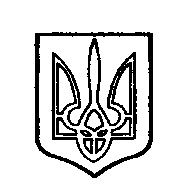 ОДЕССКИЙ ГОРОДСКОЙ СОВЕТ. Одеса, пл. Думська,1. Одесса, пл. Думская,1